Сценарий праздника«День смеха»Подготовила и провела воспитатель Селюк И.С.2017гДействующие лица:Взрослые: ведущий, Карлосон, старуха Шапокляк, разбойники: Бывалый, Трус, Балбес.Ход праздника:Дети входят в зал под весёлую музыку.Ведущий: Поздравляем с праздником,
                  Праздником-проказником.
                  Никому не надоели
                  Шутки первого апреля,
                  А скорей наоборот – 
                  Посмеяться рад народ. Карлосон. Привет,  ребята! Вы меня узнали?Дети. Да, ты – Карлосон, который живёт на крыше.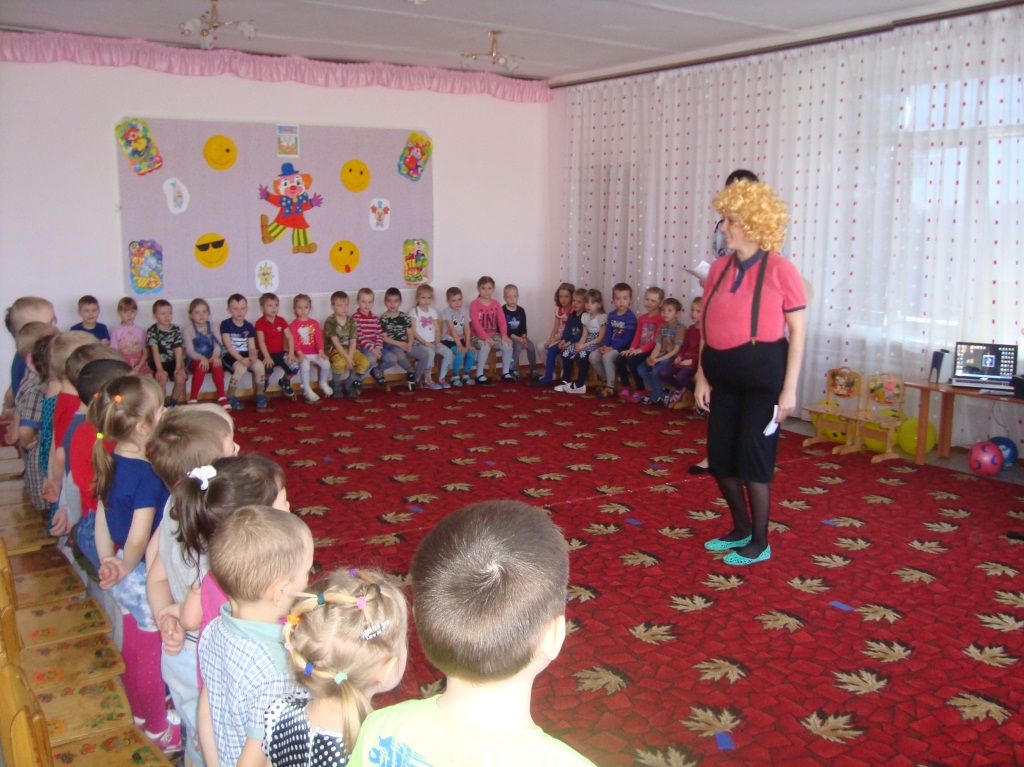 Карлосон. Точно, это я, Ваш дорогой Карлосончик. Сегодня самый весёлый день в году – День смеха! Я так спешил к вам на праздник, что горючее быстро закончилось. У вас есть пирожки или  торт? Мне надо подзаправиться. Эх, вы, к вам прилетел лучший друг, а вы…Ведущий. Не огорчайся, Карлсон. Много есть сладкого и мучного вредно. Давай мы лучше весёлую песню споём, и ты опять сможешь летать.Дети исполняют песенку…Карлосон. Отличная песенка! Как будто бочку варенья съел. И сразу вспомнил весёлые загадки. Ну-ка отгадайте их.ЗАГАДКИ-ОБМАНКИНа обед сыночку ВанеМама варит суп в…в стакане?  в кастрюле!Попросила мама ЮлюЕй чайку налить в…Кастрюлю?  в чашку!И в Воронеже, и в Туле,Дети ночью спят …на стуле?  на кровати!Подобрать себе я смогпару варежек для…для ног?   для рук!День рожденья на носу — испекли мы…Колбасу? Торт!В ползунках всегда одетСпит в саду с пустышкой…Дед? Братик!И капризна, и упряма,В детский сад не хочет…Мама? Дочка!Холоднющее местечкоВ доме нашем — это…Печка?  Холодильник!Моим сестричкам маленькимКупили к лету…Валенки?  босоножки!Наберем цветов охапкуИ сплетем сейчас мы…Шапку?  Венок!На базар идут старушкиПокупать себе…Игрушки?  Продукты!У Иринки и ОксанкиТрехколесные есть…Санки?  Велосипеды!На прививки и уколыМамы деток водят в…в школы?  в поликлинику!Вышел зайчик погулять,лап у зайца ровно…пять?  четыре!Ты на птичку посмотри;Ног у птицы ровно…Три?  Две!Ведущий. Молодцы! А теперь мы с вами поиграем.Аттракцион «Пронеси мяч между ног»Дети делятся на 2 команды. По одному, зажав мяч между коленей, дети прыгают на двух ногах до стульчика и обратно и передают мяч следующему. Выигрывает та команда, чей мяч скорее окажется опять у первого ребёнка.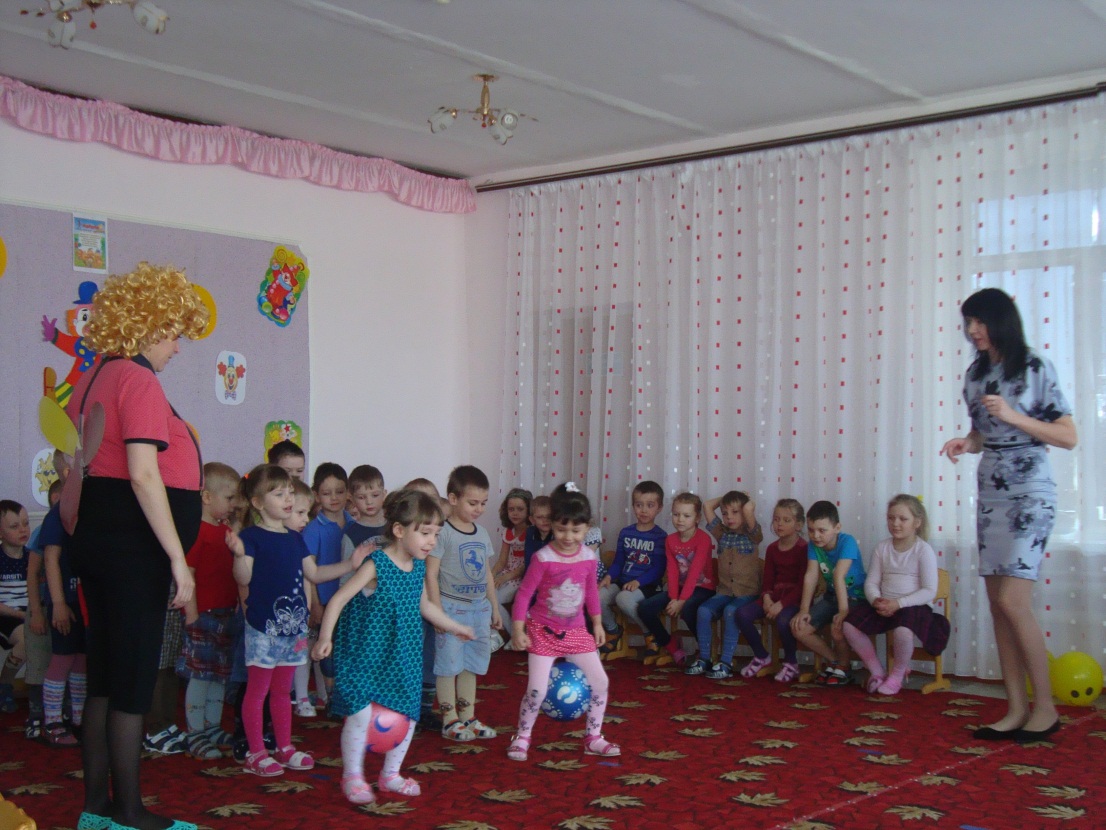 Танец с воздушным шариком.Дети становятся парами. Они держат воздушный шарик головой. Звучит песенка «Танец маленьких утят», ребята танцуют, пытаясь удержать воздушный шарик.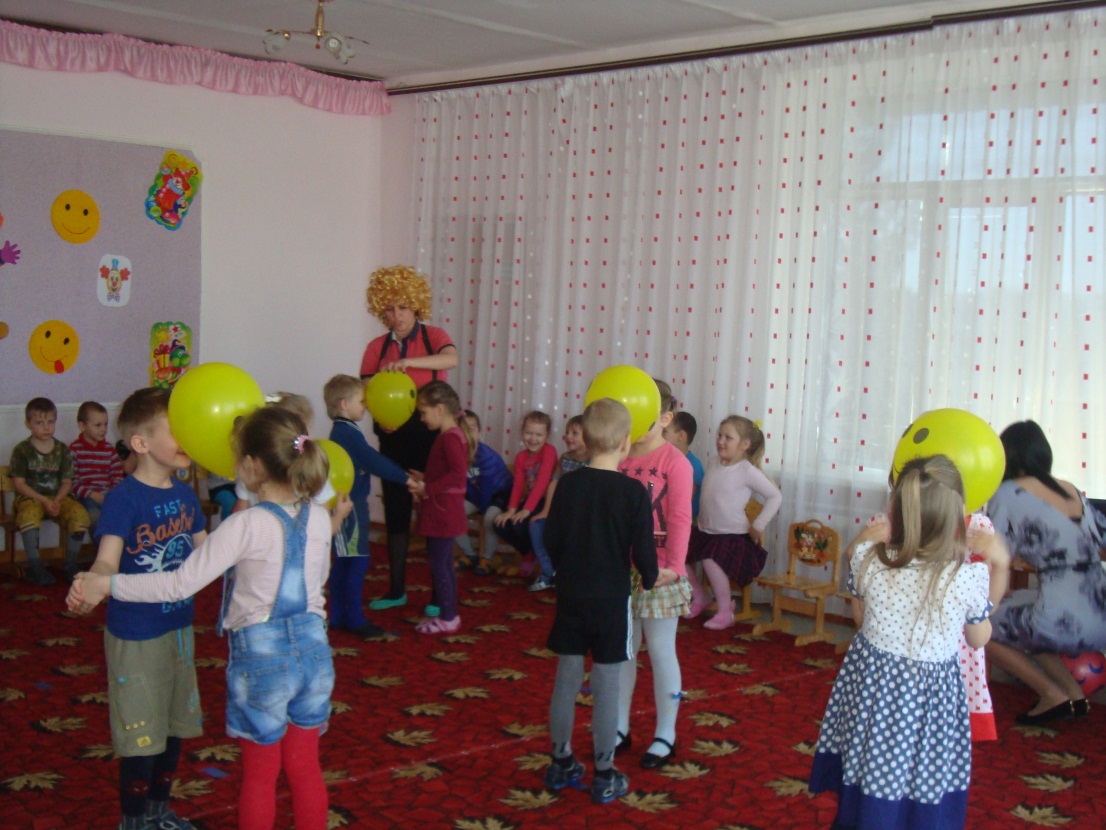 Карлосон. Как здорово мы поиграли. Вам понравилось? Вы посидите, а я сейчас приду.Звучит музыка, в зал вбегает Шапокляк, танцует.Шапокляк. Здравствуйте, мои дорогие! Мои милые! Девочки – вертелочки, мальчики – кочерыжки! Узнали меня?Дети. Да!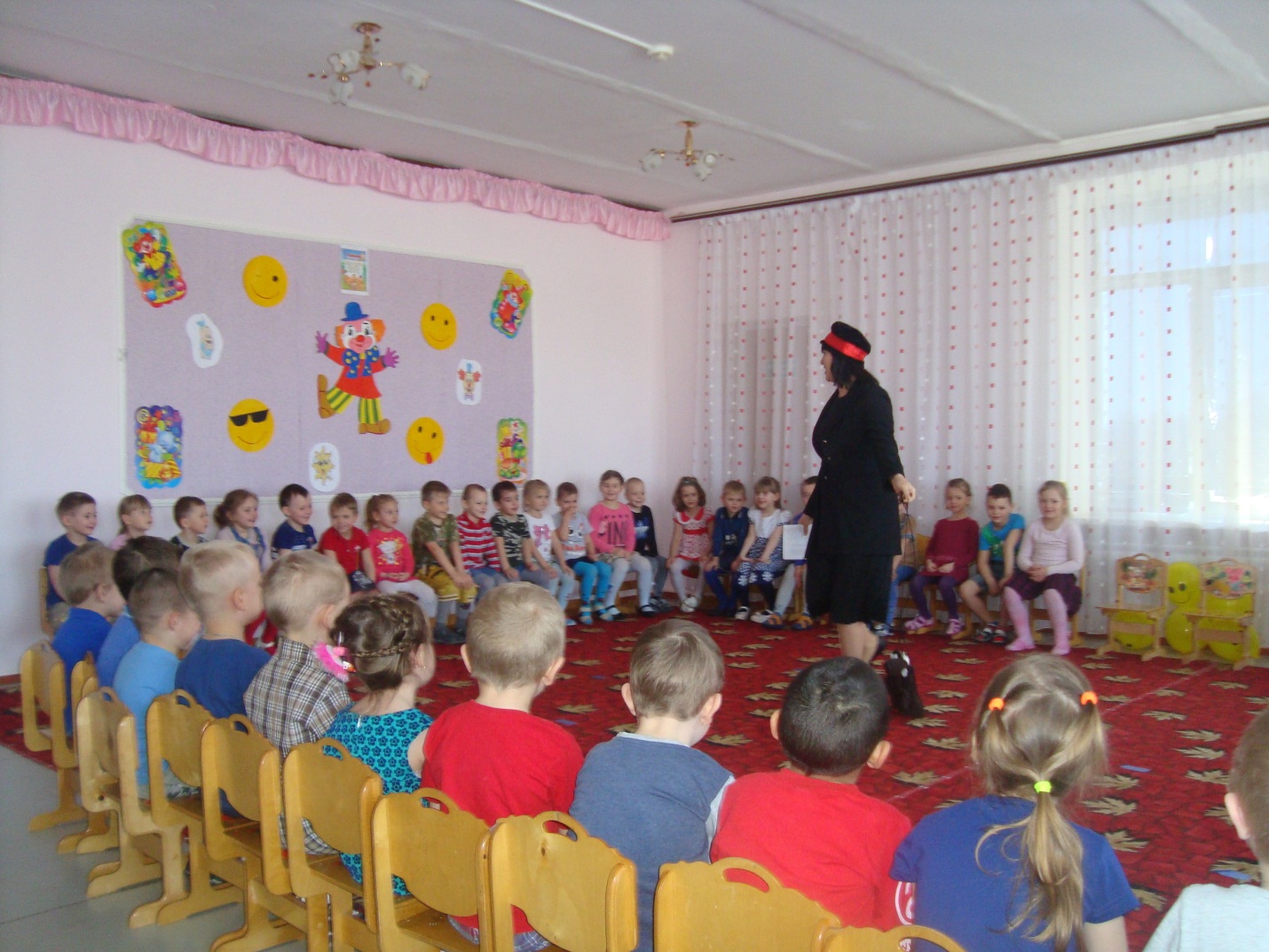 Шапокляк. Правильно, это я, ваша любимая бабуленька Шапокляк! Ну, как дела?Дети. Хорошо!Шапокляк. Вот и плохо! Я не люблю тех, у кого всё хорошо. Мои любимчики,  знаете кто? Самые примерные хулиганы и двоечники. Мало, мало у меня настоящих учеников, мало ребят, которые умеют красиво пакостить. А всё почему? Не хотите у меня учиться. Я знаю, с кого вы берёте пример – Чиполлино, Карлосона, Винни – Пуха и этого… самого главного моего врага – Чебурашки со своим другом Крокодилом. Тоже мне – друг!  (поёт.) «По улице ходила большая крокодила, она, она зелёная была!»  У меня тоже есть друзья, сейчас вы их увидите!Звучит «Песня разбойников» из м/ф «Бременские музыканты». Входят Бывалый, Трус и Балбес.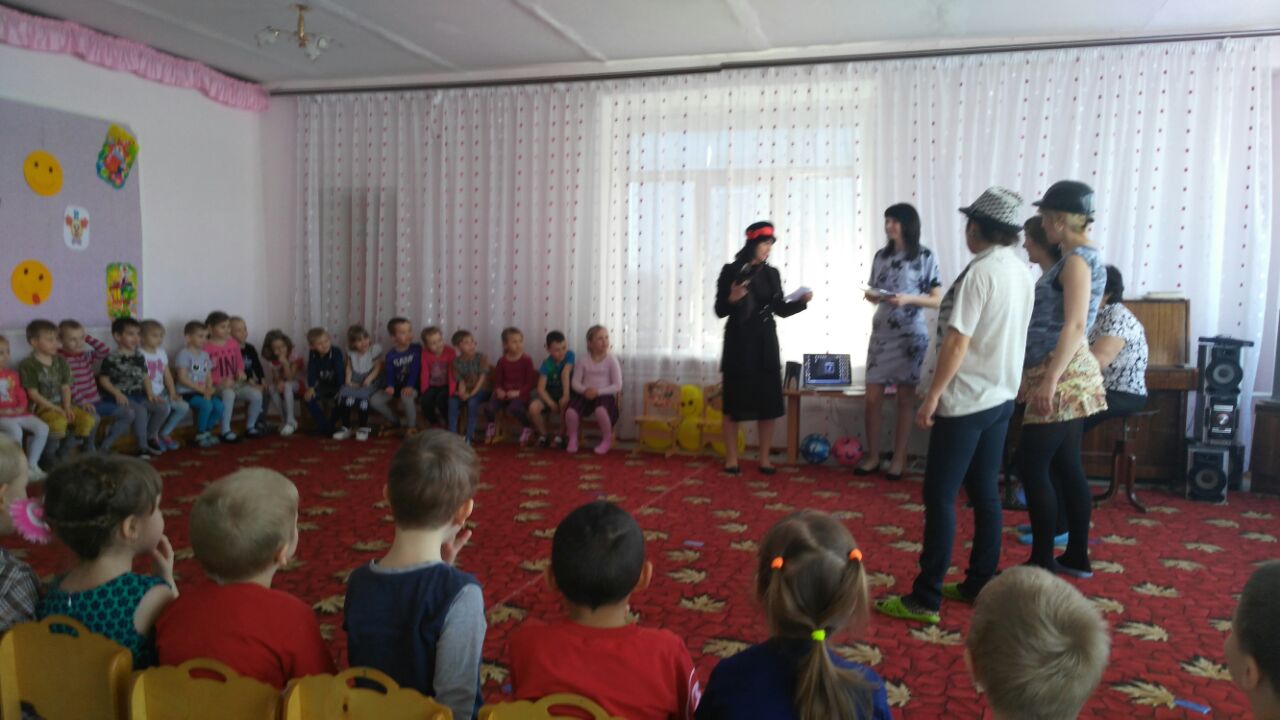 Шапокляк. Вот они, милые мои! Мои разбойнички! Сейчас я им устрою проверку! Эй, вы, что у меня в руках?  (Достаёт крысу)Бывалый. Крыса!Трус. Лариса!Шапокляк. (бросает в них). Нате, держите!Балбес. Ой, караул, мамочка!Разбойники разбегаются в стороны.Шапокляк. Эх, вы, тоже мне – разбойники! Это же не настоящая крыса! Моя Лариса сейчас в командировке, на кошек охотится. А ну-ка стройсь! (Разбойники встают в шеренгу.) Подтянись! Я вот что придумала! Сейчас я у вас отберу ваш смех. Эй, разбойники, тащите сюда мешок и метлу!Ведущий. Ничего, Шапокляк, у тебя не получится! Давайте, ребята, споём смешную песенку и не отдадим Шапокляк наш смех.Песня…..Шапокляк. (заметает смех). Вот он, ваш смех – то. Полный мешочек! Знаю, кто научил их смеяться и песни петь! В меру упитанный… как его… ну тот, который тр-р-р.Трус. Мотоцикл.Шапокляк. Нет, который летает!Балбес. А, вы-вы-вынтелятор!Шапокляк. Да нет же! Который живёт на крыше.Бывалый. Кошка!Шапокляк. А, вспомнила! Карлосон! Нам надо его поймать. Кто знает, какие у него слабости?Балбес. Он сладости любит!Трус. Точно! У него пирожковая болезнь!Шапокляк. А торты он любит?Бывалый. А кто же их не любит? Особенно с кремом.Шапокляк. Тогда у меня как раз тут торт завалялся с сапожным кремом. Вкусный! Кто съест – сразу про смех забудет! Разбойнички, зовите его сюда!Разбойники. (хором). Карлосон! Карлуша! Карлосончик! (уходят)Карлосон. Как вы тут без меня? Не скучали?Ведущий. Ты знаешь, Карлосон, приходила Шапокляк с разбойниками и забрала наш смех.Карлосон. Вот беда! Попробуем вернуть наш смех весёлой игрой.Игра «Прыжки в мешках»Карлосон. Садитесь на места. Разработаем дальнейший план возвращения смеха. Маршировать умеете?Дети встают.Шагом марш! Раз, два, три, четыре – стой!Дети маршируют. Садятся.А гудеть, как реактивный самолёт?Дети гудят.Отлично! А рычать как львы и тигры?Дети рычат.Прямо как в мире животных. Сидите тихо и ждите сигнала. Внимание! Внимание! Гражданка Шапокляк и её компания!Входят шапокляк и разбойники.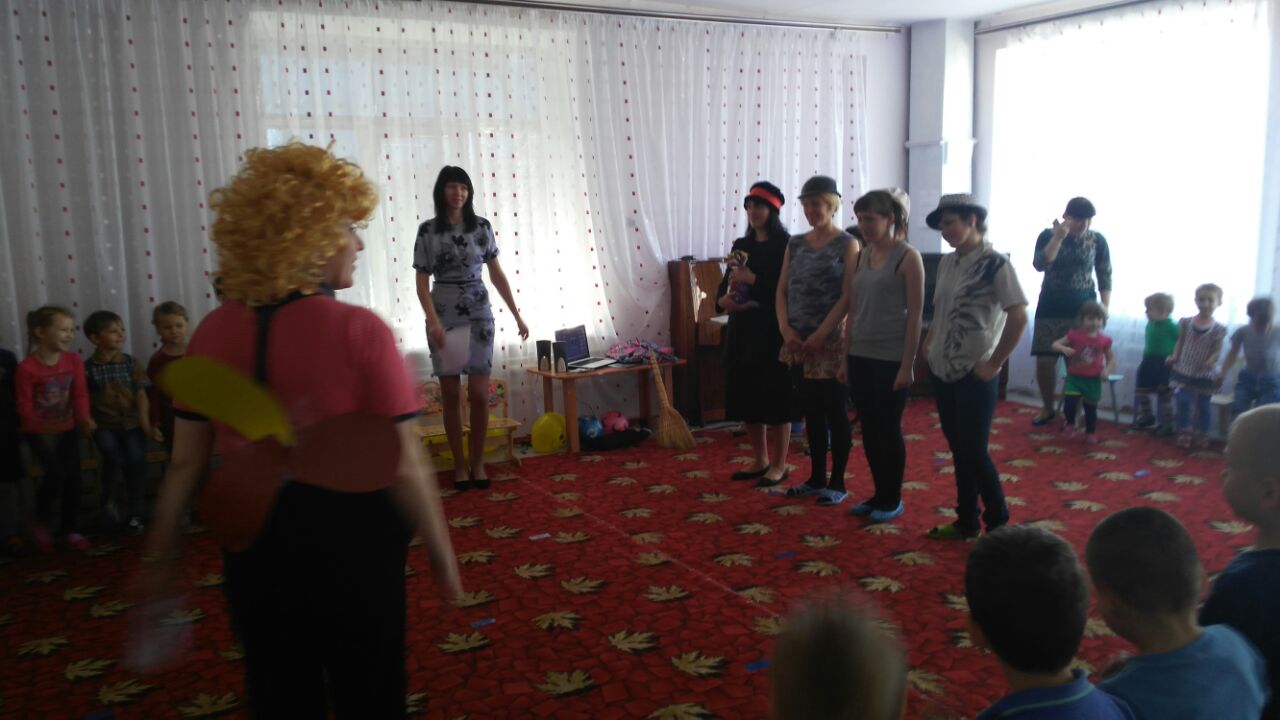 Вы окружены со всех сторон! Сопротивление бесполезно! На помощь пришёл отряд наших друзей.Дети встают и маршируют.Дрожите от страха, в небо взлетела эскадрилья реактивных самолётов. Это самолёты на бреющем полёте и могут побрить вас наголо.Дети гудят.А по лесу крадутся  наши хищные друзья – львы и тигры. Сдавайтесь, пока не поздно.Дети рычат.Шапокляк. Мы сдаёмся! Вот ваш смех! (кидает мешок)Карлосон. (берёт мешок) А теперь  с нашего праздника шагом марш!Шапокляк и разбойники с позором уходят.(Открывает мешок) Ой, да тут конфеты смеха! Я их вам раздам чуть позже. А сейчас я вас приглашаю на весёлый танец.Все танцуют под музыку «Буги – вуги».